§6-310.  Terms, conditions and forms for registration1.  Terms and conditions.  A registering entity offering to accept registrations in beneficiary form may establish the terms and conditions under which it will receive requests:A.  For registrations in beneficiary form; and  [PL 2017, c. 402, Pt. A, §2 (NEW); PL 2019, c. 417, Pt. B, §14 (AFF).]B.  For implementation of registrations in beneficiary form, including requests for cancellation of previously registered transfer on death, or "TOD," beneficiary designations and requests for reregistration to effect a change of beneficiary.  [PL 2017, c. 402, Pt. A, §2 (NEW); PL 2019, c. 417, Pt. B, §14 (AFF).]The terms and conditions so established may provide for proving death, avoiding or resolving any problems concerning fractional shares, designating primary and contingent beneficiaries and substituting a named beneficiary's descendants to take the place of the named beneficiary in the event of the beneficiary's death.  Substitution may be indicated by appending to the name of the primary beneficiary the letters LDPS, standing for "lineal descendants per stirpes." This designation substitutes a deceased beneficiary's descendants who survive the owner for a beneficiary who fails to so survive, the descendants to be identified and to share in accordance with the law of the beneficiary's domicile at the owner's death governing inheritance by descendants of an intestate.  Other forms of identifying beneficiaries who are to take on one or more contingencies, and rules for providing proofs and assurances needed to satisfy reasonable concerns by registering entities regarding conditions and identities relevant to accurate implementation of registrations in beneficiary form, may be contained in a registering entity's terms and conditions.[PL 2017, c. 402, Pt. A, §2 (NEW); PL 2019, c. 417, Pt. B, §14 (AFF).]2.  Forms.  The following are illustrations of registrations in beneficiary form that a registering entity may authorize:A.  Sole owner - sole beneficiary:  John S. Brown TOD (or POD) John S. Brown Jr.;  [PL 2017, c. 402, Pt. A, §2 (NEW); PL 2019, c. 417, Pt. B, §14 (AFF).]B.  Multiple owners - sole beneficiary:  John S. Brown Mary B. Brown JT TEN TOD John S. Brown Jr.; and  [PL 2017, c. 402, Pt. A, §2 (NEW); PL 2019, c. 417, Pt. B, §14 (AFF).]C.  Multiple owners - primary and secondary (substituted) beneficiaries:  John S. Brown Mary B. Brown JT TEN TOD John S. Brown Jr. SUB BENE Peter Q. Brown or John S. Brown Mary B. Brown JT TEN TOD John S. Brown Jr. LDPS.  [PL 2017, c. 402, Pt. A, §2 (NEW); PL 2019, c. 417, Pt. B, §14 (AFF).][PL 2017, c. 402, Pt. A, §2 (NEW); PL 2019, c. 417, Pt. B, §14 (AFF).]SECTION HISTORYPL 2017, c. 402, Pt. A, §2 (NEW). PL 2017, c. 402, Pt. F, §1 (AFF). PL 2019, c. 417, Pt. B, §14 (AFF). The State of Maine claims a copyright in its codified statutes. If you intend to republish this material, we require that you include the following disclaimer in your publication:All copyrights and other rights to statutory text are reserved by the State of Maine. The text included in this publication reflects changes made through the First Regular and First Special Session of the 131st Maine Legislature and is current through November 1. 2023
                    . The text is subject to change without notice. It is a version that has not been officially certified by the Secretary of State. Refer to the Maine Revised Statutes Annotated and supplements for certified text.
                The Office of the Revisor of Statutes also requests that you send us one copy of any statutory publication you may produce. Our goal is not to restrict publishing activity, but to keep track of who is publishing what, to identify any needless duplication and to preserve the State's copyright rights.PLEASE NOTE: The Revisor's Office cannot perform research for or provide legal advice or interpretation of Maine law to the public. If you need legal assistance, please contact a qualified attorney.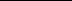 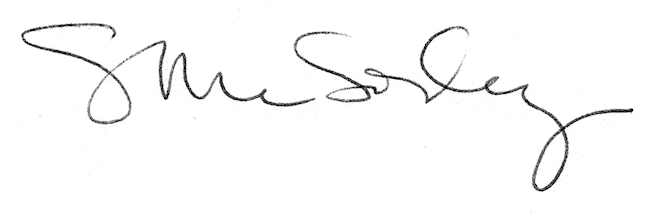 